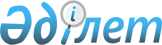 О внесении изменений в решение районного маслихата от 24 декабря 2018 года № 239 "Об утверждении бюджета Уилского района на 2019-2021 годы"
					
			С истёкшим сроком
			
			
		
					Решение Уилского районного маслихата Актюбинской области от 31 октября 2019 года № 339. Зарегистрировано Департаментом юстиции Актюбинской области 6 ноября 2019 года № 6446. Прекращено действие в связи с истечением срока
      В соответствии со статьями 106, 109 Бюджетного Кодекса Республики Казахстан от 4 декабря 2008 года, статьей 6 Закона Республики Казахстан от 23 января 2001 года "О местном государственном управлении и самоуправлении в Республике Казахстан", Уилский районный маслихат РЕШИЛ:
      1. Внести в решение районного маслихата от 24 декабря 2018 года № 239 "Об утверждении Уилского районного бюджета на 2019-2021 годы" (зарегистрированное в Реестре государственной регистрации нормативных правовых актов № 3-11-155, опубликованное 4 января 2019 года в эталонном контрольном банке нормативных правовых актов Республики Казахстан в электронном виде") следующие изменения:
      в пункте 1:
      в подпункте 1):
      доходы
      цифры "4 748 397" заменить цифрами "4 896 842";
      поступления трансфертов
      цифры "4 427 293" заменить цифрами "4 575 738";
      в подпункте 2):
      затраты
      цифры "4 759 428" заменить цифрами "4 907 873";
      в подпункте 3):
      чистое бюджетное кредитование
      цифры "51 487" заменить цифрами "59 062";
      в том числе:
      бюджетные кредиты
      цифры "65 718" заменить цифрами "73 293";
      в подпункте 5):
      дефицит бюджета(профицит)
      цифры "-62 518" заменить цифрами "-70 093";
      в подпункте 6):
      финансирование дефицита бюджета (использование профицита)
      цифры "62 518" заменить цифрами "70 093";
      в пункте 8:
      в абзаце втором:
      цифры "65 718" заменить цифрами "73 293".
      в пункте 10:
      в абзаце девятнадцатом:
      цифры "7 000" заменить цифрами "25 395".
      2. Приложения 1 и 5 к указанному решению изложить в новой редакции согласно приложениям 1 и 2 к настоящему решению.
      3. Государственному учреждению "Аппарат Уилского районного маслихата" в установленном законодательством порядке обеспечить:
      1) государственную регистрацию настоящего решения в Департаменте юстиции Актюбинской области;
      2) размещение настоящего решения на интернет-ресурсе Уилского районного маслихата после его официального опубликования.
      4. Настоящее решение вводится в действие с 1 января 2019 года. Бюджет Уилского района на 2019 год Объем финансирования бюджетных программ аппаратов акимов сельских округов на 2019 год
					© 2012. РГП на ПХВ «Институт законодательства и правовой информации Республики Казахстан» Министерства юстиции Республики Казахстан
				
      Председатель сессии Уилского 
районного маслихата: 

А. К. Мамбетова

      Секретарь Уилского 
районного маслихата: 

Е. Ж. Жиеналин
Приложение 1 к решению районного маслихата от 31 октября 2019 года № 339Приложения 1 к решению районного маслихата от 24 декабря 2018 года № 239
Категория
Категория
Категория
Категория
Сумма (тыс.тенге)
Класс
Класс
Класс
Сумма (тыс.тенге)
Подкласс
Подкласс
Сумма (тыс.тенге)
Наименование
Сумма (тыс.тенге)
I. Доходы
4896842
1
Налоговые поступления
298804
01
Подоходный налог
121247
2
Индивидуальный подоходный налог
121247
03
Социальный налог
125327
1
Социальный налог
125327
04
Налоги на собственность
46093
1
Hалоги на имущество
33211
3
Земельный налог
232
4
Hалог на транспортные средства
8820
5
Единый земельный налог
3800
05
Внутренние налоги на товары, работы и услуги
5097
2
Акцизы
219
3
Поступления за использование природных и других ресурсов
2900
4
Сборы за ведение предпринимательской и профессиональной деятельности
1978
08
Обязательные платежи, взимаемые за совершение юридически значимых действий и (или) выдачу документов уполномоченными на то государственными органами или должностными лицами
1070
1
Государственная пошлина
1070
2
Неналоговые поступления
19200
01
Доходы от государственной собственности
6710
5
Доходы от аренды имущества, находящегося в государственной собственности
6694
7
Вознаграждения по кредитам, выданным из государственного бюджета
16
02
Поступления от реализации товаров (работ, услуг) государственными учреждениями, финансируемыми из государственного бюджета
10
1
Поступления от реализации товаров (работ, услуг) государственными учреждениями, финансируемыми из государственного бюджета
10
04
Штрафы, пени, санкции, взыскания, налагаемые государственными учреждениями, финансируемыми из государственного бюджета, а также содержащимися и финансируемыми из бюджета (сметы расходов) Национального Банка Республики Казахстан 
700
1
Штрафы, пени, санкции, взыскания, налагаемые государственными учреждениями, финансируемыми из государственного бюджета, а также содержащимися и финансируемыми из бюджета (сметы расходов) Национального Банка Республики Казахстан, за исключением поступлений от организаций нефтяного сектора 
700
06
Прочие неналоговые поступления
11780
1
Прочие неналоговые поступления
11780
3
Поступления от продажи основного капитала
3100
01
Продажа государственного имущества, закрепленного за государственными учреждениями
3100
1
Продажа государственного имущества, закрепленного за государственными учреждениями
3100
03
Продажа земли и нематериальных активов
0
1
Поступления от продажи земельных участков
0
4
Поступление трансфертов
4575738
02
Трансферты из вышестоящих органов государственного управления
4575738
2
Трансферты из областного бюджета
4575738
Целевые текущие трансферты
1678391
Целевые трансферты на развитие
181451
Субвенции
2676000
Трансферты на компенсацию потерь в связи с принятием законодательства
39896
Функ. группа
Функ. группа
Функ. группа
Функ. группа
Функ. группа
Сумма 
(тыс.тенге)
Функ. подгруппа
Функ. подгруппа
Функ. подгруппа
Функ. подгруппа
Сумма 
(тыс.тенге)
Администратор
Администратор
Администратор
Сумма 
(тыс.тенге)
Программа
Программа
Сумма 
(тыс.тенге)
НАИМЕНОВАНИЕ
Сумма 
(тыс.тенге)
1
2
3
4
5
6
II. Затраты
4907873
01
Государственные услуги общего характера
497584,2
1
Представительные, исполнительные и другие органы, выполняющие общие функции государственного управления
159944,2
112
Аппарат маслихата района (города областного значения)
20028
001
Услуги по обеспечению деятельности маслихата района (города областного значения)
20028
122
Аппарат акима района (города областного значения)
93868,2
001
Услуги по обеспечению деятельности акима района (города областного значения)
83651
003
Капитальные расходы государственного органа
70
113
Целевые текущие трансферты из местных бюджетов
10147,2
123
Аппарат акима района в городе, города районного значения, поселка, села, сельского округа
46048
001
Услуги по обеспечению деятельности акима района в городе, города районного значения, поселка, села, сельского округа
46048
2
Финансовая деятельность
17545
452
Отдел финансов района (города областного значения)
17545
001
Услуги по реализации государственной политики в области исполнения бюджета и управления коммунальной собственностью района (города областного значения)
16905
003
Проведение оценки имущества в целях налогообложения
292
010
Приватизация, управление коммунальным имуществом, постприватизационная деятельность и регулирование споров, связанных с этим
348
5
Планирование и статистическая деятельность
16105
453
Отдел экономики и бюджетного планирования района (города областного значения)
16105
001
Услуги по реализации государственной политики в области формирования и развития экономической политики, системы государственного планирования
15835
004
Капитальные расходы государственного органа
270
9
Прочие государственные услуги общего характера
303990
454
Отдел предпринимательства и сельского хозяйства района (города областного значения)
23498
001
Услуги по реализации государственной политики на местном уровне в области развития предпринимательства и сельского хозяйства
23498
458
Отдел жилищно-коммунального хозяйства, пассажирского транспорта и автомобильных дорог района (города областного значения)
48516
001
Услуги по реализации государственной политики на местном уровне в области жилищно-коммунального хозяйства, пассажирского транспорта и автомобильных дорог
10741
113
Целевые текущие трансферты из местных бюджетов
37775
471
Отдел образования, физической культуры и спорта района (города областного значения)
231976
001
Услуги по реализации государственной политики на местном уровне в области образования, физической культуры и спорта
25361
113
Целевые текущие трансферты из местных бюджетов
206615
02
Оборона
10727
1
Военные нужды
2305
122
Аппарат акима района (города областного значения)
2305
005
Мероприятия в рамках исполнения всеобщей воинской обязанности
2305
2
Организация работы по чрезвычайным ситуациям
8422
122
Аппарат акима района (города областного значения)
8422
006
Предупреждение и ликвидация чрезвычайных ситуаций масштаба района (города областного значения)
2948
007
Мероприятия по профилактике и тушению степных пожаров районного (городского) масштаба, а также пожаров в населенных пунктах, в которых не созданы органы государственной противопожарной службы
5474
04
Образование
2621896
1
Дошкольное воспитание и обучение
71191
471
Отдел образования, физической культуры и спорта района (города областного значения)
71191
040
Реализация государственного образовательного заказа в дошкольных организациях образования
39954
045
Целевые текущие трансферты бюджетам города районного значения, села, поселка, сельского округа на реализацию государственного образовательного заказа в дошкольных организациях образования
31237
2
Начальное, основное среднее и общее среднее образование
2444960
471
Отдел образования, физической культуры и спорта района (города областного значения)
2444960
004
Общеобразовательное обучение
2306197
005
Дополнительное образование для детей
55420
028
Дополнительное образование для детей и юношества по спорту
83343
9
Прочие услуги в области образования
105745
471
Отдел образования, физической культуры и спорта района (города областного значения)
105745
008
Информатизация системы образования в государственных учреждениях образования района (города областного значения)
28625
009
Приобретение и доставка учебников, учебно-методических комплексов для государственных учреждений образования района (города областного значения)
47167
010
Проведение школьных олимпиад, внешкольных мероприятий и конкурсов районного (городского) масштаба
2088
020
Ежемесячные выплаты денежных средств опекунам (попечителям) на содержание ребенка-сироты (детей-сирот), и ребенка (детей), оставшегося без попечения родителей
2956
027
Выплата единовременных денежных средств казахстанским гражданам, усыновившим (удочерившим) ребенка (детей)-сироту и ребенка (детей), оставшегося без попечения родителей
189
046
Методическая работа
18581
067
Капитальные расходы подведомственных государственных учреждений и организаций
6139
06
Социальная помощь и социальное обеспечение
705530
1
Социальное обеспечение
359430
451
Отдел занятости и социальных программ района (города областного значения)
357438
005
Государственная адресная социальная помощь
357438
471
Отдел образования, физической культуры и спорта района (города областного значения)
1992
030
Содержание ребенка (детей), переданного патронатным воспитателям
1992
2
Социальная помощь
322762
451
Отдел занятости и социальных программ района (города областного значения)
322762
002
Программа занятости
203208
004
Оказание социальной помощи на приобретение топлива специалистам здравоохранения, образования, социального обеспечения, культуры, спорта и ветеринарии в сельской местности в соответствии с законодательством Республики Казахстан
16412
006
Оказание жилищной помощи
0
007
Социальная помощь отдельным категориям нуждающихся граждан по решениям местных представительных органов
35749
014
Оказание социальной помощи нуждающимся гражданам на дому
9956
017
Обеспечение нуждающихся инвалидов обязательными гигиеническими средствами и предоставление услуг специалистами жестового языка, индивидуальными помощниками в соответствии с индивидуальной программой реабилитации инвалида
18249
023
Обеспечение деятельности центров занятости населения
39188
9
Прочие услуги в области социальной помощи и социального обеспечения
23338
451
Отдел занятости и социальных программ района (города областного значения)
23338
001
Услуги по реализации государственной политики на местном уровне в области обеспечения занятости и реализации социальных программ для населения
16410
011
Оплата услуг по зачислению, выплате и доставке пособий и других социальных выплат
3122
054
Размещение государственного социального заказа в неправительственных организациях
3806
07
Жилищно-коммунальное хозяйство
205818
1
Жилищное хозяйство
70412
458
Отдел жилищно-коммунального хозяйства, пассажирского транспорта и автомобильных дорог района (города областного значения)
1832
003
Организация сохранения государственного жилищного фонда
1832
466
Отдел архитектуры, градостроительства и строительства района (города областного значения)
68580
003
Проектирование и (или) строительство, реконструкция жилья коммунального жилищного фонда
35647
004
Проектирование, развитие и (или) обустройство инженерно-коммуникационной инфраструктуры
21933
098
Приобретение жилья коммунального жилищного фонда
11000
2
Коммунальное хозяйство
133979
458
Отдел жилищно-коммунального хозяйства, пассажирского транспорта и автомобильных дорог района (города областного значения)
133979
012
Функционирование системы водоснабжения и водоотведения
14175
058
Развитие системы водоснабжения и водоотведения в сельских населенных пунктах
119804
3
Благоустройство населенных пунктов
1427
123
Аппарат акима района в городе, города районного значения, поселка, села, сельского округа
1427
008
Освещение улиц населенных пунктов
1427
08
Культура, спорт, туризм и информационное пространство
238962
1
Деятельность в области культуры
113729
455
Отдел культуры и развития языков района (города областного значения)
0
003
Поддержка культурно-досуговой работы
0
478
Отдел внутренней политики, культуры и развития языков района (города областного значения)
113729
009
Поддержка культурно-досуговой работы
113729
2
Спорт
9927
471
Отдел образования, физической культуры и спорта района (города областного значения)
3927
014
Проведение спортивных соревнований на районном (города областного значения) уровне
2364
015
Подготовка и участие членов сборных команд района (города областного значения) по различным видам спорта на областных спортивных соревнованиях
1563
466
Отдел архитектуры, градостроительства и строительства района (города областного значения)
6000
008
Развитие объектов спорта
6000
3
Информационное пространство
73567
455
Отдел культуры и развития языков района (города областного значения)
0
006
Функционирование районных (городских) библиотек
0
007
Развитие государственного языка и других языков народа Казахстана
0
456
Отдел внутренней политики района (города областного значения)
0
002
Услуги по проведению государственной информационной политики
0
478
Отдел внутренней политики, культуры и развития языков района (города областного значения)
73567
005
Услуги по проведению государственной информационной политики
8150
007
Функционирование районных (городских) библиотек
65098
008
Развитие государственного языка и других языков народа Казахстана
319
9
Прочие услуги по организации культуры, спорта, туризма и информационного пространства
41739
455
Отдел культуры и развития языков района (города областного значения)
0
001
Услуги по реализации государственной политики на местном уровне в области развития языков и культуры
0
032
Капитальные расходы подведомственных государственных учреждений и организаций
0
456
Отдел внутренней политики района (города областного значения)
0
001
Услуги по реализации государственной политики на местном уровне в области информации, укрепления государственности и формирования социального оптимизма граждан
0
003
Реализация мероприятий в сфере молодежной политики
0
478
Отдел внутренней политики, культуры и развития языков района (города областного значения)
41739
001
Услуги по реализации государственной политики на местном уровне в области информации, укрепления государственности и формирования социального оптимизма граждан, развития языков и культуры
22692
004
Реализация мероприятий в сфере молодежной политики
9413
032
Капитальные расходы подведомственных государственных учреждений и организаций
9634
10
Сельское, водное, лесное, рыбное хозяйство, особо охраняемые природные территории, охрана окружающей среды и животного мира, земельные отношения
114577
1
Сельское хозяйство
82916
473
Отдел ветеринарии района (города областного значения)
82916
001
Услуги по реализации государственной политики на местном уровне в сфере ветеринарии
7947
006
Организация санитарного убоя больных животных
2833
007
Организация отлова и уничтожения бродячих собак и кошек
1213
008
Возмещение владельцам стоимости изымаемых и уничтожаемых больных животных, продуктов и сырья животного происхождения
10000
010
Проведение мероприятий по идентификации сельскохозяйственных животных 
811
011
Проведение противоэпизоотических мероприятий
60112
6
Земельные отношения
19521
463
Отдел земельных отношений района (города областного значения)
19521
001
Услуги по реализации государственной политики в области регулирования земельных отношений на территории района (города областного значения)
15490
006
Землеустройство, проводимое при установлении границ районов, городов областного значения, районного значения, сельских округов, поселков, сел
4031
9
Прочие услуги в области сельского, водного, лесного, рыбного хозяйства, охраны окружающей среды и земельных отношений
12140
453
Отдел экономики и бюджетного планирования района (города областного значения)
12140
099
Реализация мер по оказанию социальной поддержки специалистов
12140
11
Промышленность, архитектурная, градостроительная и строительная деятельность
14885,2
2
Архитектурная, градостроительная и строительная деятельность
14885,2
466
Отдел архитектуры, градостроительства и строительства района (города областного значения)
14885,2
001
Услуги по реализации государственной политики в области строительства, улучшения архитектурного облика городов, районов и населенных пунктов области и обеспечению рационального и эффективного градостроительного освоения территории района (города областного значения)
11056
013
Разработка схем градостроительного развития территории района, генеральных планов городов районного (областного) значения, поселков и иных сельских населенных пунктов
3584
115
Выполнение обязательств местных исполнительных органов по решениям судов за счет средств резерва местного исполнительного органа
245,2
12
Транспорт и коммуникации
235579
1
Автомобильный транспорт
235579
123
Аппарат акима района в городе, города районного значения, поселка, села, сельского округа
2657
013
Обеспечение функционирования автомобильных дорог в городах районного значения, поселках, селах, сельских округах
2657
458
Отдел жилищно-коммунального хозяйства, пассажирского транспорта и автомобильных дорог района (города областного значения)
232922
023
Обеспечение функционирования автомобильных дорог
1263
045
Капитальный и средний ремонт автомобильных дорог районного значения и улиц населенных пунктов
595
051
Реализация приоритетных проектов транспортной инфраструктуры
231064
13
Прочие
29057,8
3
Поддержка предпринимательской деятельности и защита конкуренции
320
454
Отдел предпринимательства и сельского хозяйства района (города областного значения)
320
003
Поддержка предпринимательской деятельности
320
9
Прочие
28737,8
452
Отдел финансов района (города областного значения)
20349,8
012
Резерв местного исполнительного органа района (города областного значения)
7374,8
026
Целевые текущие трансферты районным (городов областного значения) бюджетам на повышение заработной платы отдельных категорий гражданских служащих, работников организаций, содержащихся за счет средств государственного бюджета, работников казенных предприятий
7854
066
Целевые текущие трансферты бюджетам города районного значения, села, поселка, сельского округа на повышение заработной платы отдельных категорий административных государственных служащих
5121
453
Отдел экономики и бюджетного планирования района (города областного значения)
8388
003
Разработка или корректировка, а также проведение необходимых экспертиз технико-экономических обоснований местных бюджетных инвестиционных проектов и конкурсных документаций проектов государственно-частного партнерства, концессионных проектов, консультативное сопровождение проектов государственно-частного партнерства и концессионных проектов
8388
455
Отдел культуры и развития языков района (города областного значения)
0
040
Реализация мер по содействию экономическому развитию регионов в рамках Программы развития регионов до 2020 года
0
478
Отдел внутренней политики, культуры и развития языков района (города областного значения)
0
040
Реализация мер по содействию экономическому развитию регионов в рамках Программы развития регионов до 2020 года
0
471
Отдел образования, физической культуры и спорта района (города областного значения)
0
041
Реализация мер по содействию экономическому развитию регионов в рамках Программы развития регионов до 2020 года
0
14
Обслуживание долга
16
1
Обслуживание долга
16
452
Отдел финансов района (города областного значения)
16
013
Обслуживание долга местных исполнительных органов по выплате вознаграждений и иных платежей по займам из областного бюджета
16
15
Трансферты
233240,8
1
Трансферты
233240,8
452
Отдел финансов района (города областного значения)
233240,8
006
Возврат неиспользованных (недоиспользованных) целевых трансфертов
883,8
024
Целевые текущие трансферты в вышестоящие бюджеты в связи с передачей функций государственных органов из нижестоящего уровня государственного управления в вышестоящий
137500
038
Субвенции
92065
051
Трансферты органам местного самоуправления
2792
III. Чистое бюджетное кредитование
59062
Бюджетные кредиты 
73293
10
Сельское, водное, лесное, рыбное хозяйство, особо охраняемые природные территории, охрана окружающей среды и животного мира, земельные отношения
73293
1
Сельское хозяйство
73293
453
Отдел экономики и бюджетного планирования района (города областного значения)
73293
006
Бюджетные кредиты для реализации мер социальной поддержки специалистов
73293
5
Погашение бюджетных кредитов
14231
01
Погашение бюджетных кредитов
14231
1
1
Погашение бюджетных кредитов, выданных из государственного бюджета
14231
IV. Сальдо по операциям с финансовыми активами
0
Приобретение финансовых активов
0
V. Дефицит бюджета (профицит)
-70093
VI. Финансирование дефицита бюджета (использования профицита)
70093
7
Поступление займа
73293
01
Внутренние государственные займы
73293
2
2
Договора займа
73293
16
Погашение займов
14231
1
Погашение займов
14231
452
Отдел финансов района (города областного значения)
14231
008
Погашение долга местного исполнительного органа перед вышестоящим бюджетом
14231
08
Используемые остатки бюджетных средств
11031
01
Остатки бюджетных средств
11031
1
1
Свободные остатки бюджетных средств
11031Приложение 2 к решению районного маслихата от 31 октября 2019 года № 339Приложение 5 к решению районного маслихата от 24 декабря 2018 года № 239
Наименование
001 "Услуги по обеспечению деятельности акима района в городе, города районного значения, поселка, села, сельского округа"
008 "Освещение улиц населенных пунктов"
Всего
Караойский сельский округ
15411
385
15796
Кайындинский сельский округ
14873
631
15504
Сарбийский сельский округ
15764
411
16175
Всего
46048
1427
47475